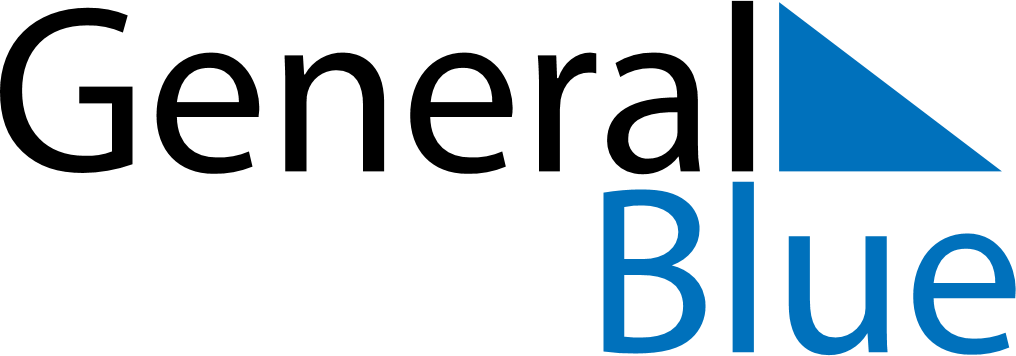 September 2018September 2018September 2018BelizeBelizeSUNMONTUEWEDTHUFRISAT123456789101112131415Saint George’s Caye Day, National Day16171819202122Independence Day2324252627282930